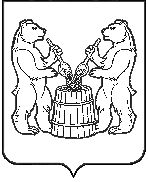 АДМИНИСТРАЦИЯ УСТЬЯНСКОГО МУНИЦИПАЛЬНОГО РАЙОНААРХАНГЕЛЬСКОЙ  ОБЛАСТИПОСТАНОВЛЕНИЕот   30 июля 2021 года № 1035р.п. ОктябрьскийО внесении изменений в реестр  мест (площадок) накопления твердых коммунальных отходов и схем мест (площадок) накопления твердых коммунальных отходов на территории сельских поселений администрации Устьянского муниципального района Архангельской областиВ соответствии с частью 4 статьи 13.4 Федерального закона от 24 июня 1998 №89 – ФЗ «Об отходах производства и потребления», правилами обустройства мест (площадок) накопления твердых коммунальных отходов и ведения их реестра, утвержденным постановлением Правительства РФ от 31 августа 2018 № 1039, администрация Устьянского муниципального района Архангельской областиПОСТАНОВЛЯЕТ: Внести изменения в реестр (площадок) накопления твердых коммунальных отходов на территории сельских поселений муниципального образования «Устьянский муниципальный район», утвержденный постановлением администрации Устьянского муниципального района Архангельской области от 21 мая 2021 года №709  «О внесении изменений в реестр мест (площадок) накопления твердых коммунальных отходов и схем мест (площадок) накопления твердых коммунальных отходов на территории сельских поселений администрации «Устьянский муниципальный район», изложив приложение №1 в новой редакции к настоящему постановлению.Отделу по организационной работе и местному самоуправлению администрации Устьянского муниципального района Архангельской области обеспечить размещение настоящего постановления на официальном сайте администрации Устьянского муниципального района Архангельской области, с соблюдением требований законодательства Российской Федерации о персональных данных.Контроль за исполнением настоящего постановления возложить на начальника Управления строительства и инфраструктуры, заместителя главы по строительству и муниципальному хозяйству.Настоящее постановление вступает в силу со дня подписания.Исполняющий обязанности главы Устьянского муниципального района 					       С.А. Котлов 